День НептунаЦели:Формирование здорового образа жизни детей;Закрепление и совершенствование приобретённых умений и навыков.Задачи:Совершенствовать способности детей проявлять выносливость и силу во время выполнения упражнений, повысить работоспособность детского организма;Способствовать проявлению самостоятельности, смелости, доброжелательности, воспитывать настойчивость в достижении результата, создать радостное настроение детей во время праздника;Совершенствовать технику скольжения на груди и спине, ныряния, плавания кролем.Ход программы
Нептун: 
"А вот и я, друзья! Заждались?
Знаю, без меня вы не терялись.
Хоть грозен я, но праздники люблю
И грустных лиц не потерплю.
Люблю я похвалу и ласку.
Скажу вам правду, без опаски,
Хоть тыщу лет всего от роду
(Здоров я, правда, слава богу),
Но слово доброе люблю,
От них я таю, не таю...
И коль на праздник вы пришли сюда,
Уж похвалите вы меня царя.
Пусть праздник наш сейчас начнется,
Каждый вокруг себя перевернется...
Глаза закроем, а потом...
Откроем в празднике мы в том.

Сразу после этих слов вбегает черт: 

"Ба, Нептуна мы здесь встречаем,
Да этот праздник уж давно не отмечаем.
Зачем Нептун нам, детки, оглянитесь,
Всех взрослых лучше постыдитесь.
Без чудища морского и его морей,
Мы проживем все дольше, э-ге-гей.
Морской ведь воздух очень вреден,
А ведь Нептун, послушайте, он бредит.
Давайте мы все скажем - До свиданья"""
И извинимся на прощанье."

Черт начинает зазывать всех детей домой. 

Нептун: 

"Хоть поздоровайся сперва,
Все остальное - ерунда
Запомни - в мире каждый важен,
Кто смел бесстрашен и отважен.
И перед тем, как здесь права качать,
Мы станем вместе все играть,
И уж ребята скажут честно,
Что про леса, про воду им известно."

Черт и Нептун проводят по одному конкурсу: Нептун проводит конкурс на самую экзотическую фигуру "Море волнуется..". Задания черта - лесные.  "Растет, не растет", называет разные предметы, растения, животных, а ребята должны присесть, если это не растет, и встать, если это имеет способность расти.

Нептун:

"Смотри-ка, черт, ребята и леса, и воду любят!
Меня прогонишь, как жить станут люди?
Ведь в мире светлом вся беда и горе,
Пройдут, как станем жить в согласье мы с тобою."

Черт: 

"А то и правда, царь, давай друзьями станем,
Всю злость я прогоню, и добрым
пред тобой предстану.
Пусть брызги волн с души моей
всю чернь прогонят,
Возьмемся за руки и спляшем 
мы с тобою."

Дети по знаку ведущего начинают брызгать на черта брызгами. 

Нептун: 

"Ну ладно, хватит излияний,
Своих ненужных здесь признаний.
Давайте праздник, наконец, откроем
И танцевать здесь станем до прибоя."


Конкурс 1 «Волшебный черпачок» (эстафета) 

Ребята вычерпывают ложкой виноград из воду и бегом несут в ведро. Оцениваются быстрота и количество виноградинок. 

Конкурс 2 «Попади в мишень»По одному участнику из команды должны попасть струей воды из пластиковой бутылки в центр мишени с расстояниячёрт: А теперь я проверю вашу силушку, а ну кто быстрее моё болото осушитКонкурс 3 «Мелиораторы»Осушение болота. Эстафета. Участники команд бегут к тарелкам, наполненным водой и изо всех сил дуют на воду, стараясь, чтобы она выплеснулась. Возвращаются и передают эстафету следующему.Конкурс 4 «Спасение утопающих»Эстафета. Пять участников из каждой команды – утопающие. Один участник – спасатель. (чёрт) В руках у него – спасательный круг. Он должен добежать до утопающих и по очереди транспортировать его на место старта при помощи спасательного круга.Конкурс 5 «Отгадай загадку!»1. Палка с леской и крючком, как она называется (удочка)2. Девочка – красавица, с хвостом живет она в море, реке, океане (русалка)3. Название рыбного супа (уха)4. Рак живущий в раковине, как он называется? (рак отшельник)5. Как называется круг с дырками. Предназначен для спасения утопающего. (спасательный круг)6. Предмет для плавания похожий на лапы лягушки (ласты)Конкурс 6 «Собиратели дождя»Играют по 5 человек. Черт стоят на стульях, в руках у них лейки с водой, Они крутясь, льют воду из леек,. Дети должны ловить воду детям одноразовыми стаканчиками.Нептун: Ах вы, черт полосатый, всё водой залил, кто теперь здесь порядок наведёт? Нептун: От души повеселили. Вы награду заслужили.Я сегодня вас, ребята, посвящаю в Нептунята!За то, что стремитесь к оздоровленью!Вас приговариваю к утоплению!Эй, воды сюда скорей!Лей на них и не жалей!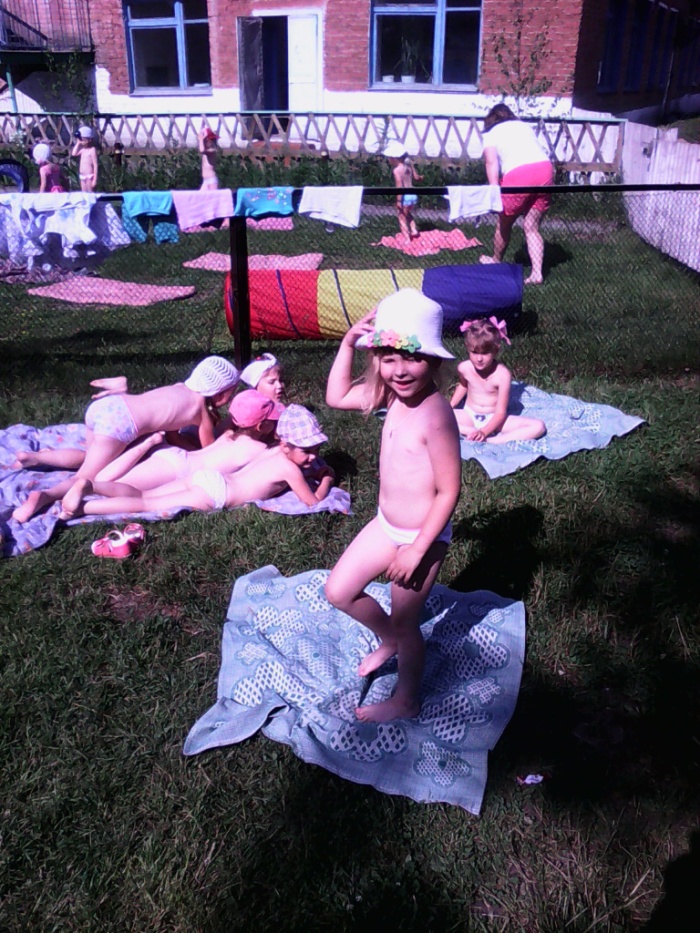 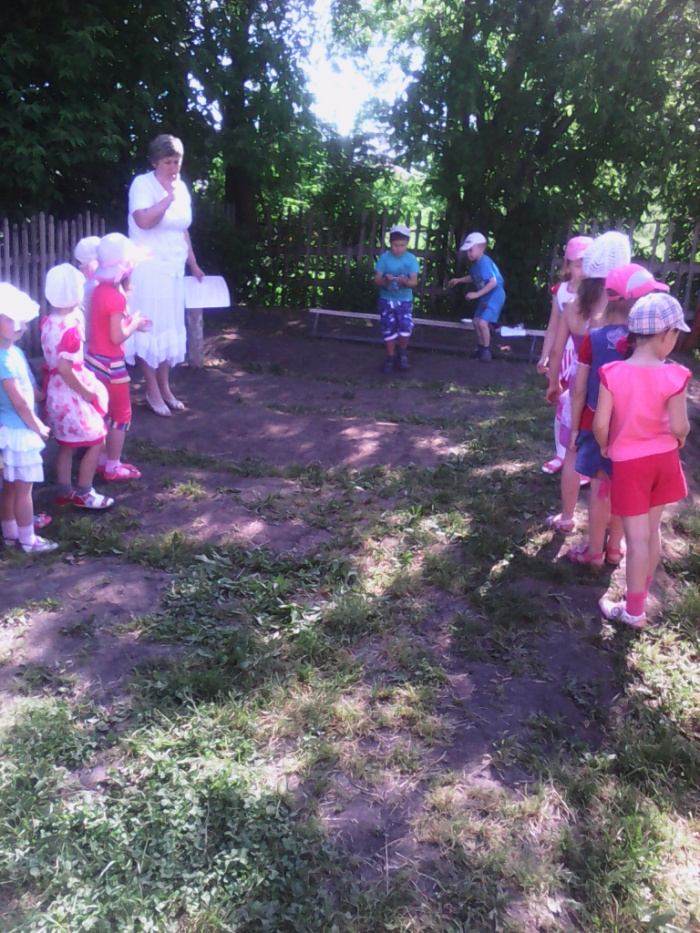 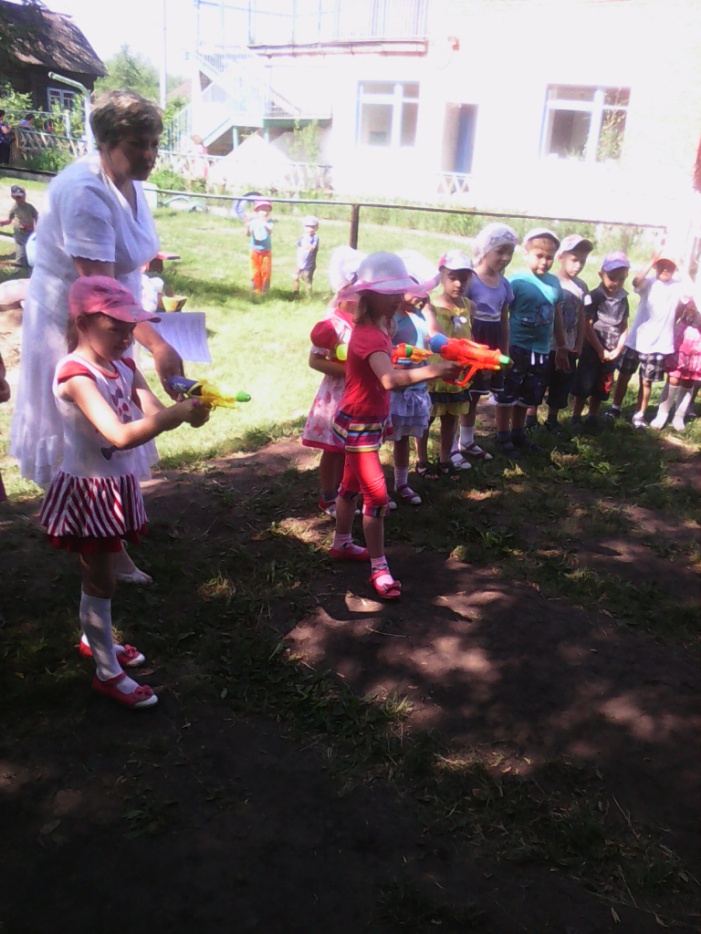 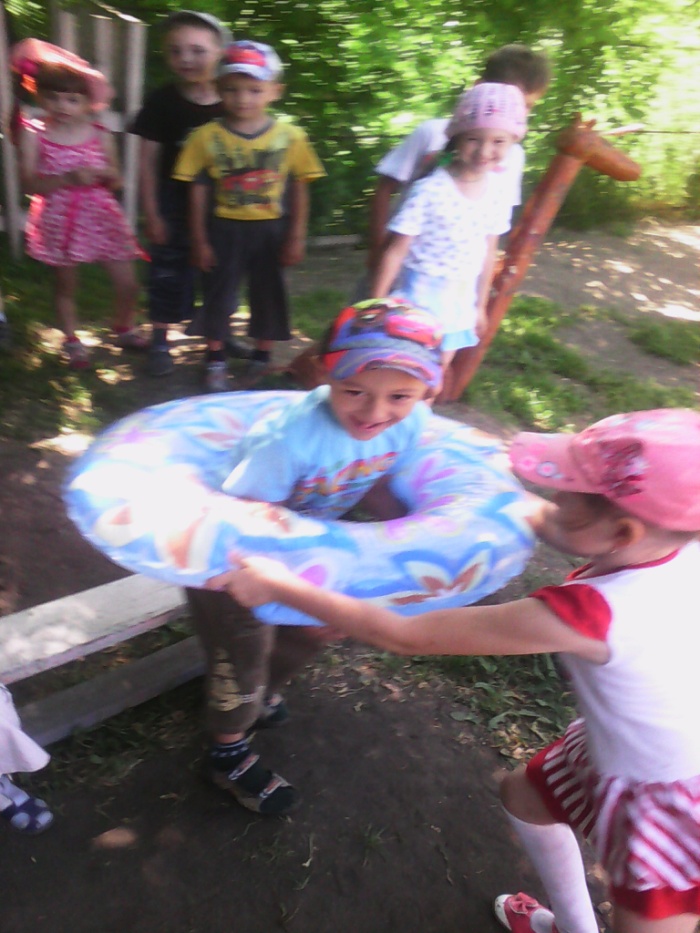 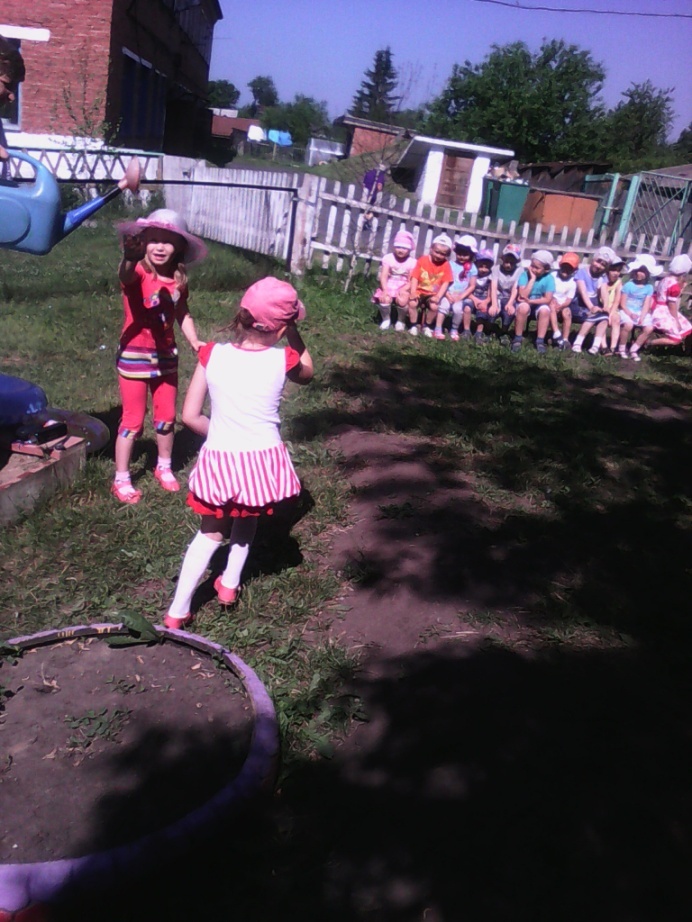 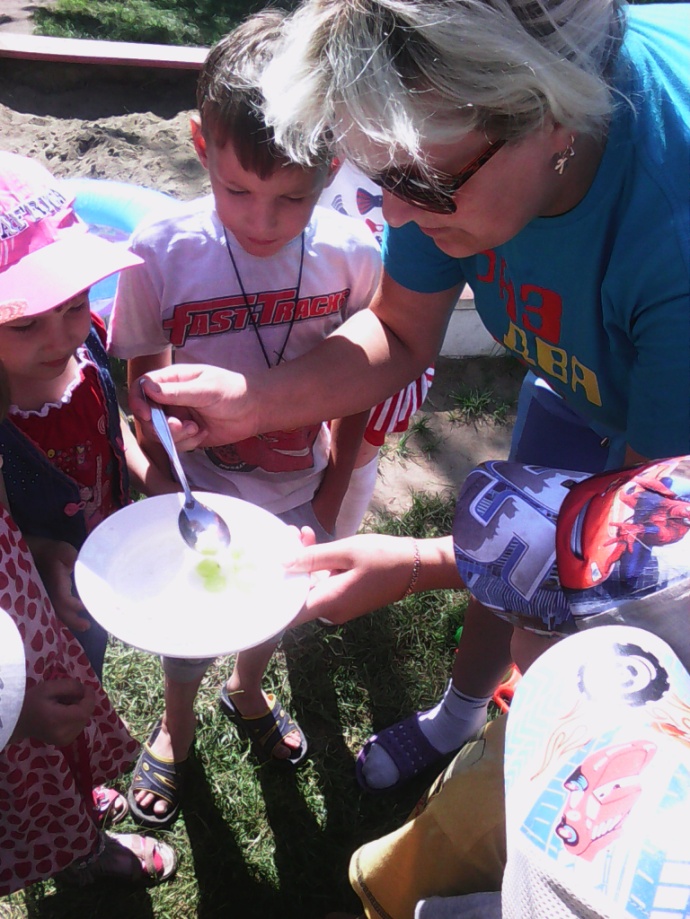 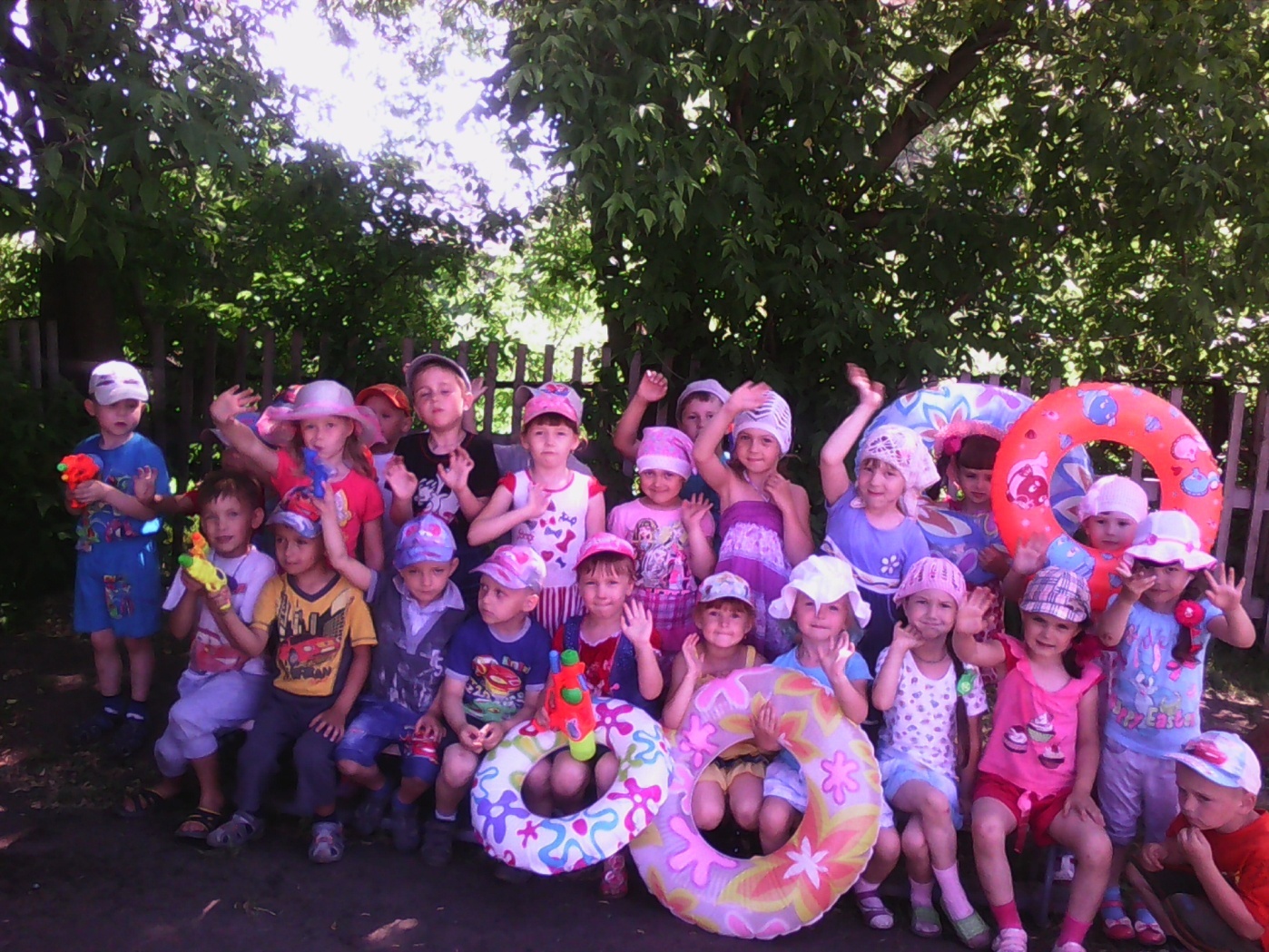 